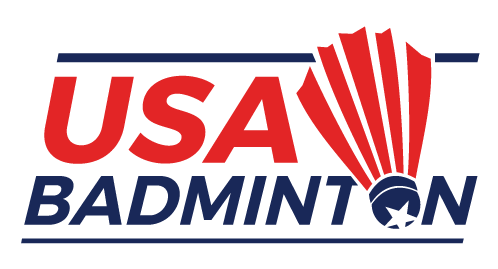 CODE OF CONDUCT FOR TEAM OFFICIALSAs a Team Official in any event, competition or activity conducted by USA Badminton (USAB), or in which I am representing USAB or for which I am selected by USAB to attend, I understand and comply with the following guidelines as set forth by USAB in relation to the Olympics, Pan American Sports Organization (PASO), Badminton World Federation (BWF) and Badminton Pan America Confederation (BPAC) at all times during each event. I pledge to uphold the spirit of the USA Badminton Team Officials’ Code of Conduct,  which offers a guide to my conduct as a member of USA Badminton.USAB is committed to the pursuit of excellence by encouraging participation in fair and competitive sporting events, teaching positive life-lessons by providing an environment of respect, fair play and professional behavior for its membership.USAB may therefore, review the privilege of membership at any time that USAB determines that a member’s conduct is inconsistent and/or take appropriate action for the best interest of sport and those who participate in it, subject to a member’s right to a fair hearing as required by the Ted Stevens Olympic and Amateur Sports Act.In order to assist all members to better serve those who participate in badminton, USAB has adopted this Code of Conduct (hereafter referred to as The Code or Code). This Code is not intended to establish an exhaustive list of rules of appropriate behavior for every situation, but instead establishes basic, ethical boundaries, which all members are expected to honor.PledgeAs a Team Official representing USAB, I acknowledge that I have familiarized myself with the agreement and understand the acceptance of its provisions.As a member of the USAB, I would like to be a part of USAB Team. I hereby adhere to the flowing guidelines:Will provide leadership and cooperate with the other Team Management Staff, Coaching Staff, players, parents and supporters of the USA Team;Verify that I have current USAB Membership and I am a member of good standing;I have completed the USOC – USAB Safe Sports online training: http://training.teamusa.org;I have a USAB and/or USOC approved background check on file;I will abide by the rules of the Badminton World Federation;I have read and understand the following:BWF Code of Conduct for Coaches and Officials http://www.bwfbadminton.org/file_download.aspx?id=422666&tid=1USOC/USAB Safe Sports:http://www.teamusa.org/USA-Badminton/Resources/Safe-Sports-ProgramBWF Offences and Penalties: http://www.bwfbadminton.org/file_download.aspx?id=422668&tid=1USAB International Team Policy: http://www.teamusa.org/~/media/USA_Badminton/Documents/Policies/USAB%20International%20 Teams%20Policy%20v17%20Draft.pdfUnderstand that as the Team Official, I may be requested to provide input for team line-ups, however, I am aware that the designated Coach(es) are responsible for the USAB Team. I will not intervene, attempt to influence team line up and involve in any coaching when the tie or matches are in progress;Understand that all interviews with any media will be arranged and approved by the Team Manager or assigned coach in charge;Represent USA Badminton throughout the event/events I am attending and shall uphold the good name of the USOC, USAB, fellow coaches, parents, players, organizers and court officials;Have acted and will act in a sportsmanlike manner consistent with the spirit of fair play and responsible conduct;Will respect the property of others whether personal or public;Will respect other players, other teams, spectators and officials, and engage in no form of discriminatory behavior or verbal, physical or sexual harassment or abuse;Will not use or authorize the use of photographs, films or videos of myself in the use of the USA Badminton logo for the purpose of trade, without the prior written consent of USA Badminton (which consent shall not be unreasonably withheld);Will act in a way that will bring respect and honor to myself, USAB and the United States; andWill remember that at all times I am an ambassador for my sport, my country and the Olympic Movement;Will support and abide by anti-doping initiatives by USAB, BWF, USADA and WADA;Will practice respect and fair play with regards to officials, fellow coaches, and athletes irrespective of gender and ethnic background;Will not get into misconduct situations that will offend the ethics or traditions of USAB or discredit or harm the reputation of USAB and USA Team fellow coaches;Will be honest in the performance of duties, including avoiding falsification of reports pertaining to athletes and fellow coaches or permitting or condoning such by an assistant coach and/or intern coach or athlete under his/her supervision;Will respond fully and accurately or appear upon request during investigations of rules violations by tournament organizers or the governing association; (such as the BWF, BPAC)Will not wager on any athletes’ matches or associate with known gamblers or bookmakers;Will not motivate the Team Management Staff members, parents, supporters, coaching staff and USA athletes under supervision in wagering on match outcomes;Will not consume alcohol with fellow coaches and/or parents in the presence of junior athletes;Will not promote the consumption of alcohol to fellow managers, coaching staff, parents and athletes (both juniors and adults) during an event;Will not be intoxicated at any time while performing the managerial role as part of the USAB Team Management Staff.Will not accept payment from other parties such as any individuals including parents, guardians, officials, club owners, athlete personal coaches, etc. with the intention of a USAB coach providing personal attention to selected athletes on the USA Team and not to others; (This applies not only to USA Team Events* but also to individual events)USA Team Events*Olympic Games, Pan Am Games, Youth Olympic Games, Sudirman Cup, Thomas Cup, Uber Cup, Pan Am Team Event, Pan Am Individual Event, World Junior Championships, and Pan Junior Championships.Will cooperate and enforce policies and procedures related to drug-testing programs;Will not exhibit acts of violence or hostile personal conduct, or condone the same or encourage the USAB Team Management Staff, Coaching Staff, athletes, parents, supporters and other officials in such conduct, which may not warrant criminal prosecution but results in public disrepute, contempt, scandal or ridicule that reflects unfavourably upon the reputation of the USOC, USAB, BWF, BPAC and the organizers;Will lead and supervise all athletes on the Team in a fair and transparent manner irrespective of association with athlete, athlete’s club, region, gender or ethnicity;Will keep all confidential matters discussed with the USAB Coaching Staff and Team Management Staff unless agreed upon;Will work with the other Team Management Staff and the Coaching Staff to organize and supervise practice sessions where relevant;Will volunteer to be involved in fundraising activities for the team;Will endorse USAB and its sponsors for the event, and give the right to publicize or use the coach’s name, and image to promote badminton;While officially on duty at an event as a USAB Team Management Staff, shall avoid:making speeches or press statements which will negatively affect the Team, USAB, USOC, BWF or BPACendorse, use, or exhibit products of sponsors other than those associated with USAB unless approved by USABUSAB CODE OF CONDUCT FOR TEAM OFFICIAL  AGREEMENT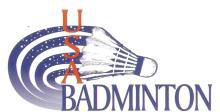 USAB CODE OF CONDUCT FOR TEAM OFFICIAL  AGREEMENTUSAB CODE OF CONDUCT FOR TEAM OFFICIAL  AGREEMENTEmail the completed application form with the USAB Team Official Code of Conduct Agreement page to Mohan Subramaniam, USAB Director of Coaching & High Performance at mohan@usabadminton.org and/or mohansubra.usab@gmail.comEmail the completed application form with the USAB Team Official Code of Conduct Agreement page to Mohan Subramaniam, USAB Director of Coaching & High Performance at mohan@usabadminton.org and/or mohansubra.usab@gmail.comEmail the completed application form with the USAB Team Official Code of Conduct Agreement page to Mohan Subramaniam, USAB Director of Coaching & High Performance at mohan@usabadminton.org and/or mohansubra.usab@gmail.comTeam Official InformationTeam Official InformationTeam Official InformationFirst Name:Last Name:Last Name:Address:Address:Address:City:State:Zip Code:Cell Ph:Work Ph:Work Ph:E-mail address :E-mail address :USAB Membership No: #PledgePledgePledgeI have familiarized myself with the agreement and understand the acceptance of its provisions. I agree to the rules and guidelines stated here as a condition as stated here as condition of being selected to participate as a member of the USAB Team.I pledge to uphold the spirit of the USA Badminton Team Official Code of Conduct which offers a guide to my conduct as a member of USA Badminton. I further understand that if I do not abide by the agreement, USAB other related authorities may take action against me.I have familiarized myself with the agreement and understand the acceptance of its provisions. I agree to the rules and guidelines stated here as a condition as stated here as condition of being selected to participate as a member of the USAB Team.I pledge to uphold the spirit of the USA Badminton Team Official Code of Conduct which offers a guide to my conduct as a member of USA Badminton. I further understand that if I do not abide by the agreement, USAB other related authorities may take action against me.I have familiarized myself with the agreement and understand the acceptance of its provisions. I agree to the rules and guidelines stated here as a condition as stated here as condition of being selected to participate as a member of the USAB Team.I pledge to uphold the spirit of the USA Badminton Team Official Code of Conduct which offers a guide to my conduct as a member of USA Badminton. I further understand that if I do not abide by the agreement, USAB other related authorities may take action against me.By providing my electronic signature/signature below, I confirm that I have read and understood the contents of the USA Badminton Team Officials Code of Conduct. I also confirm that the information I have provided above is true. I will abide by the terms of USA Badminton Team Official Code of Conduct. I further understand and agree that my electronic signature/signature is my legal and binding signature.By providing my electronic signature/signature below, I confirm that I have read and understood the contents of the USA Badminton Team Officials Code of Conduct. I also confirm that the information I have provided above is true. I will abide by the terms of USA Badminton Team Official Code of Conduct. I further understand and agree that my electronic signature/signature is my legal and binding signature.By providing my electronic signature/signature below, I confirm that I have read and understood the contents of the USA Badminton Team Officials Code of Conduct. I also confirm that the information I have provided above is true. I will abide by the terms of USA Badminton Team Official Code of Conduct. I further understand and agree that my electronic signature/signature is my legal and binding signature.Team Official Name (PRINT)Team Official SignatureDate